О назначении ответственного за профилактику детского дорожного травматизма В целях предотвращения и профилактики дорожного травматизма среди учащихся школы, проведения мероприятий по изучению правил ПДД п р и к а з ы в а ю: 1. Назначить ответственным за профилактику детского дорожного травматизма по МБОУ СОШ № 7 г. Невинномысска Ковалеву Нину Алексеевну.         2. Контроль за исполнением данного приказа оставляю за собой.Директор МБОУ СОШ № 7					И.Л.ГусейнС приказом ознакомлен(а):                                             Л. Е. Красникова	                                                                                                      Утвержден                                                                           пр. № 80 о/д от 02.09.2015г.Список  отряда ЮИДАндреев Давид СергеевичБорко Евгений ЮрьевичГерасимова Виктория ИгоревнаГонтарь Артем АндреевичДемиденко Максим СтаниславовичКрасников Иван АндреевичКривенко Артем ДмитриевичМитяева Арина РомановнаПлаксицкая Вероника ВасильевнаПоляков Денис Александрович Саенко Георгий Андреевич Самохвалов Кирилл Никитич - командир Суркова Ангелина Евгеньевна Чкония Нана Романовна Ширяева Дарья Алексеевна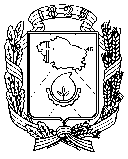 Управление образования администрации города Невинномысскамуниципальное бюджетное  общеобразовательное учреждениесредняя общеобразовательная школа № 7 г. НевинномысскаУправление образования администрации города Невинномысскамуниципальное бюджетное  общеобразовательное учреждениесредняя общеобразовательная школа № 7 г. НевинномысскаПРИКАЗг. НевинномысскПРИКАЗг. Невинномысск02 сентября 2019г.№ 80-1   о/д